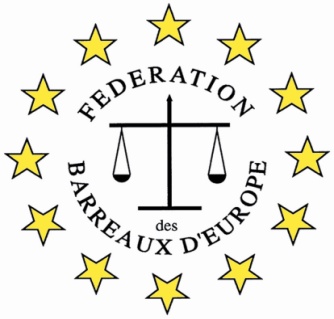 The FBE II International Young Lawyers’ and Law Students’ Human Rights Oratory Competition, Berlin 2019“FREEDOM OF SPEECH”Application Form(.doc format)Candidates’ applications should be approved by the Bar Association. Please contact your Bar and send your application form to a relevant person.The Bar will send the application to the FBE HRC e-mail: fbehrccompetition@wp.pl  , before 12.00 midday on Tuesday August 20th, 2019. The BarThe BarParticipating BarContact Person in the Bar Phone (international format)E-mailThe ParticipantThe ParticipantParticipantPhoneE-mailAdditional Notes